Trythall CP School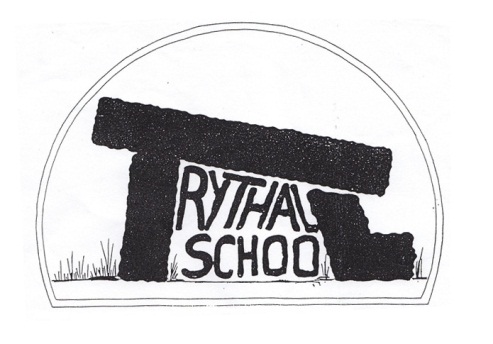 New Mill, PenzanceCornwall. TR20 8XR (01736) 362021email: secretary@trythall.cornwall.sch.uk13.02.2015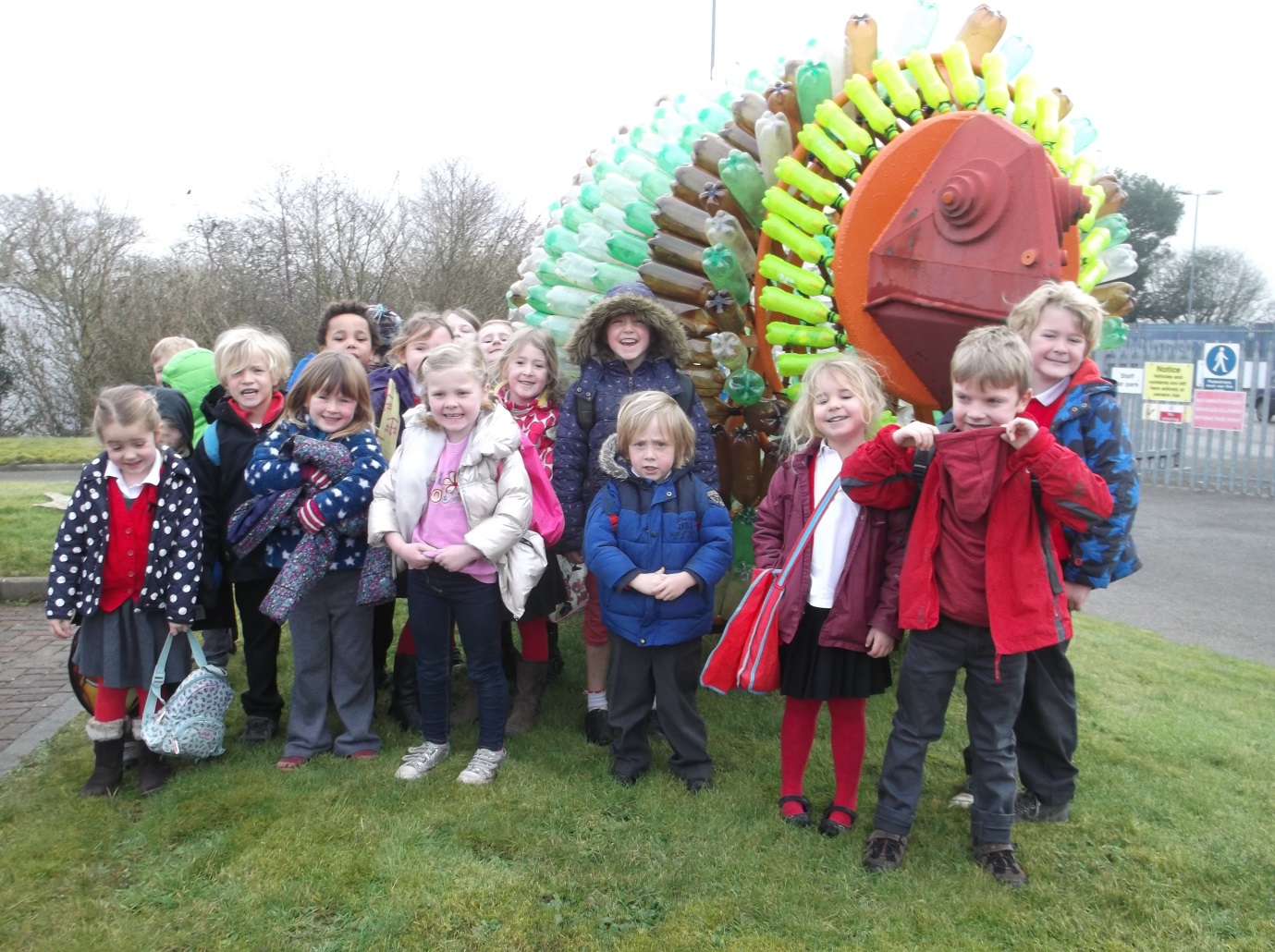 Children from Class 2 had a great time at the recycling centre BodminDear Parents,It’s great to have so many parents helping with things at the school at the moment- it makes a real difference for the children, for which we thank you hugely.Garden Volunteer Day Next WeekNext Friday (20th February) we will be holding a garden volunteer day to work on the polytunnel area. Children can join in with the work and will also prepare lunch for everyone. We have always had a great time on these days.  We will be working between 10 am and 4pm.Pre-SchoolThe new pre-school staff team has now been established following the appointment of Sue Gamble as the pre-school assistant. Two staff will be employed every morning: Sue will be in every day , Virg will lead on Tuesday, Wednesday and Thursday while Jeanette will lead on Mondays and Fridays.At Easter, work will start on the new pre-schooler’s building. The first step will be re-siting and redesigning of the PE shed.Entering the SchoolWe would be very grateful if children could enter the school through the main entrance each morning before going into the classrooms.  This ensures that we know who is in the building at any particular time.Sport After Half TermOn Mondays dance will be led by Shelby, a qualified dance teacher, while tennis will continue with Penzance Tennis Club.I –PadsThe Ipads are now being used in both classes. They have been useful for creating books and mind maps related to the outdoor developments. Class 2 have also used them to develop their computer programming skills.Parent’s ConsultationsThe meetings will be held on Wednesday 4th March (pm), booking forms will be in the entrance hall nearer to the time. We also hope that you will take the opportunity to look at the children’s designs for the polytunnel area on display in the entrance hall.Governor VacancyThe nomination form and information will be sent home with your child on Monday 23rd February.Information SharingPlease could you give Lucy your current email address if you would like to receive email communication.FeedbackThank you for the feedback given so far. Please continue to send in your comments/views as they are always welcome.  Your input  has contributed to school improvementDiary DatesMonday  16th – Fri 20th inc. February	Half TermWednesday  4th March			Parents meetings – p.m.Saturday, 14th March			Cornwall Chess Championships U9, U11 and U13Saturday 21st March			Trannack Coose Cross Country RacesWednesday 25th March			Easter Hats celebration  10 a.m. School HallFriday 27th March			Break up for Easter HolidayMonday 13th April			Start of Summer TermKind regards	M.StrevensMat StrevensHeadteacherSchool Feedback Form		Parent/Carers name: __________________Your thoughts or ideas